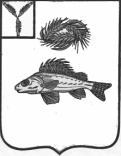 АДМИНИСТРАЦИЯ
ЧАПАЕВСКОГО МУНИЦИПАЛЬНОГО ОБРАЗОВАНИЯ
ЕРШОВСКОГО РАЙОНАСАРАТОВСКОЙ ОБЛАСТИПОСТАНОВЛЕНИЕОт 10 декабря  2015 года 							          №40Об отмене Постановления администрации
Чапаевского муниципального
образования  от   11.05.2010  года
№ 10  «Об оповещении и информировании 
населения  Чапаевского МО о выполнении
мероприятий гражданской обороны и об угрозе
возникновения, возникновении и ликвидации
чрезвычайных ситуаций природного и 
техногенного характера»	В связи с отсутствием полномочий у органов местного самоуправления поселений                                            ПОСТАНОВЛЯЮ:1.Постановление администрации Чапаевского муниципального образования от 11.05.2010  года № 10  «Об оповещении и информировании населения  Чапаевского МО о выполнении мероприятий гражданской обороны и об угрозе возникновения, возникновении и ликвидации чрезвычайных ситуаций природного и техногенного характера»– отменить.    
2. Настоящее постановление вступает в силу с момента принятия и                           подлежит размещению на официальном сайте  в сети Интернет.Глава администрации  Чапаевского
муниципального образования
Ершовского района Саратовской области:		И.П.Проскурнина 